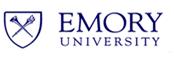 
Complete all fields and submit to OCR@Emory.edu.If you have any questions, please contact OCR at OCR@Emory.edu or 404-778-4960.CLINICAL TRIAL:  Y    N	                                                                                                                                     OCR INVOICING ONLY:  Y    NWhat is a clinical trial (CT)?A clinical trial, per the NIH, is a research study in which one or more human subjects are prospectively assigned to one or more interventions (which may include placebo or other control) to evaluate the effects of those interventions on health-related biomedical or behavioral outcomes. A CT is a prospective biomedical or behavioral research study of human subjects that is designed to answer specific questions about biomedical or behavioral interventions such as drugs, treatments, behavioral modifications, devices, or new ways of using known drugs, treatments, or devices. Research with human subjects to develop or evaluate clinical laboratory tests or imaging might be considered a clinical trial if the test will be used for medical decision making or if the test itself imposes more than minimal risk for subjects.  Important:  Please do not submit this form until your study has IRB approval.Only submit this form if study meets the definition of a clinical trial and does not have billable items or services that may enter the EHC or Grady billing systems. OCR is responsible for tracking the number of clinical trials and number of active participants for reporting purposes, so these clinical trials need to be in ERMS.   Study Team InformationStudy Team InformationPrincipal Investigator’s Name:       Principal Investigator’s Name:       PI SOM Faculty?    Yes   No   PI SOM Faculty?    Yes   No   Primary Clinical Research Coordinator’s Name:       Primary Clinical Research Coordinator’s Name:       Additional Coordinators Needing Access to ERMS:       Additional Coordinators Needing Access to ERMS:       Department:      Division:      Study InformationStudy InformationStudy InformationStudy InformationStudy InformationStudy InformationStudy InformationEmory IRB Number:          Emory IRB Approval Date:        Emory IRB Approval Date:        External IRB:   Yes   NoExternal IRB:   Yes   NoExternal IRB:   Yes   NoIRB Sensitive Study Status:  Yes   NoSponsor:      Sponsor:      Sponsor:      Study Acronym/Short Title:      Study Acronym/Short Title:      Study Acronym/Short Title:      Study Acronym/Short Title:      Official Protocol Title: (as it appears on the Protocol)      Official Protocol Title: (as it appears on the Protocol)      Official Protocol Title: (as it appears on the Protocol)      Official Protocol Title: (as it appears on the Protocol)      Official Protocol Title: (as it appears on the Protocol)      Official Protocol Title: (as it appears on the Protocol)      Official Protocol Title: (as it appears on the Protocol)      Funding Source? (check all that apply):    Industry    Federal      Sub-Contract   Foundation     Internal   Unfunded     Other (Specify):      Funding Source? (check all that apply):    Industry    Federal      Sub-Contract   Foundation     Internal   Unfunded     Other (Specify):      Funding Source? (check all that apply):    Industry    Federal      Sub-Contract   Foundation     Internal   Unfunded     Other (Specify):      Funding Source? (check all that apply):    Industry    Federal      Sub-Contract   Foundation     Internal   Unfunded     Other (Specify):      Funding Source? (check all that apply):    Industry    Federal      Sub-Contract   Foundation     Internal   Unfunded     Other (Specify):      Funding Source? (check all that apply):    Industry    Federal      Sub-Contract   Foundation     Internal   Unfunded     Other (Specify):      Funding Source? (check all that apply):    Industry    Federal      Sub-Contract   Foundation     Internal   Unfunded     Other (Specify):      PI-Initiated by Emory PI?:    Y   N                                        PI-Initiated by Emory PI?:    Y   N                                        PI-Initiated by Emory PI?:    Y   N                                        PI-Initiated by Emory PI?:    Y   N                                        EPEX # (if applicable):      EPEX # (if applicable):      EPEX # (if applicable):      Use of Emory Investigational Drug Service (IDS)?    Yes                NoUse of Emory Investigational Drug Service (IDS)?    Yes                NoUse of Emory Investigational Drug Service (IDS)?    Yes                NoUse of Emory Investigational Drug Service (IDS)?    Yes                NoUse of Emory Investigational Drug Service (IDS)?    Yes                NoUse of Emory Investigational Drug Service (IDS)?    Yes                NoUse of Emory Investigational Drug Service (IDS)?    Yes                NoDrug Study?:        Y    N    NA   IND#:        Drug Phase?        or    Device Study?:   Y     N    NA   IDE#:                                 Drug Study?:        Y    N    NA   IND#:        Drug Phase?        or    Device Study?:   Y     N    NA   IDE#:                                 Drug Study?:        Y    N    NA   IND#:        Drug Phase?        or    Device Study?:   Y     N    NA   IDE#:                                 Drug Study?:        Y    N    NA   IND#:        Drug Phase?        or    Device Study?:   Y     N    NA   IDE#:                                 Drug Study?:        Y    N    NA   IND#:        Drug Phase?        or    Device Study?:   Y     N    NA   IDE#:                                 Drug Study?:        Y    N    NA   IND#:        Drug Phase?        or    Device Study?:   Y     N    NA   IDE#:                                 Drug Study?:        Y    N    NA   IND#:        Drug Phase?        or    Device Study?:   Y     N    NA   IDE#:                                 IND/IDE Holder:  Sponsor        Principal Investigator     Other:       IND/IDE Holder:  Sponsor        Principal Investigator     Other:       IND/IDE Holder:  Sponsor        Principal Investigator     Other:       IND/IDE Holder:  Sponsor        Principal Investigator     Other:       IND/IDE Holder:  Sponsor        Principal Investigator     Other:       IND/IDE Holder:  Sponsor        Principal Investigator     Other:       IND/IDE Holder:  Sponsor        Principal Investigator     Other:       Target Enrollment # (per IRB):      Target Enrollment # (per IRB):      Target Enrollment # (per CTA, if applicable):      Target Enrollment # (per CTA, if applicable):      Target Enrollment # (per CTA, if applicable):      Estimated Study End Date:          Estimated Study End Date:          Registered with ClinicalTrials.gov?: Y    N    Unknown         ClinicalTrials.gov (NCT) #:       Registered with ClinicalTrials.gov?: Y    N    Unknown         ClinicalTrials.gov (NCT) #:       Registered with ClinicalTrials.gov?: Y    N    Unknown         ClinicalTrials.gov (NCT) #:       Registered with ClinicalTrials.gov?: Y    N    Unknown         ClinicalTrials.gov (NCT) #:       Registered with ClinicalTrials.gov?: Y    N    Unknown         ClinicalTrials.gov (NCT) #:       Registered with ClinicalTrials.gov?: Y    N    Unknown         ClinicalTrials.gov (NCT) #:       Registered with ClinicalTrials.gov?: Y    N    Unknown         ClinicalTrials.gov (NCT) #:       Check all Facilities where Subjects will be seen:Check all Facilities where Subjects will be seen:Check all Facilities where Subjects will be seen:Check all Facilities where Subjects will be seen:Check all Facilities where Subjects will be seen:Check all Facilities where Subjects will be seen:Check all Facilities where Subjects will be seen:  Emory Clinic (TEC)  Emory University Hospital (EUH)  Emory University Hospital Midtown (EUHM)  Emory John’s Creek Hospital  Emory Saint Joseph’s Hospital  Emory Decatur Hospital  Emory Hillandale Hospital  Emory LTACH  Emory Wesley Woods Hospital  Emory Clinic (TEC)  Emory University Hospital (EUH)  Emory University Hospital Midtown (EUHM)  Emory John’s Creek Hospital  Emory Saint Joseph’s Hospital  Emory Decatur Hospital  Emory Hillandale Hospital  Emory LTACH  Emory Wesley Woods Hospital  Emory Clinic (TEC)  Emory University Hospital (EUH)  Emory University Hospital Midtown (EUHM)  Emory John’s Creek Hospital  Emory Saint Joseph’s Hospital  Emory Decatur Hospital  Emory Hillandale Hospital  Emory LTACH  Emory Wesley Woods Hospital  Emory Proton Therapy Center  Emory Vaccine Center (Hope Clinic)  Emory Children’s Center (ECC)  Emory Orthopedic & Spine Hospital  Grady Health System  Grady-Ponce Center  Children’s Egleston    Hughes Spalding    Scottish Rite   Atlanta VA Medical Center (VAMC)       Other (Specify):        Emory Proton Therapy Center  Emory Vaccine Center (Hope Clinic)  Emory Children’s Center (ECC)  Emory Orthopedic & Spine Hospital  Grady Health System  Grady-Ponce Center  Children’s Egleston    Hughes Spalding    Scottish Rite   Atlanta VA Medical Center (VAMC)       Other (Specify):        Emory Proton Therapy Center  Emory Vaccine Center (Hope Clinic)  Emory Children’s Center (ECC)  Emory Orthopedic & Spine Hospital  Grady Health System  Grady-Ponce Center  Children’s Egleston    Hughes Spalding    Scottish Rite   Atlanta VA Medical Center (VAMC)       Other (Specify):        Emory Proton Therapy Center  Emory Vaccine Center (Hope Clinic)  Emory Children’s Center (ECC)  Emory Orthopedic & Spine Hospital  Grady Health System  Grady-Ponce Center  Children’s Egleston    Hughes Spalding    Scottish Rite   Atlanta VA Medical Center (VAMC)       Other (Specify):      